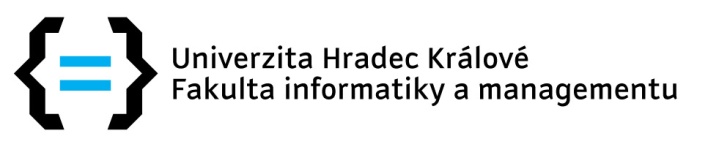 Jméno, příjmení, titul ……………………………………………………………………………………................................................................... Datum narození ………………………………………………………………………………..		Telefon …………………………….Kontaktní adresa …………………………………………………………………………………………………………………………………………………….  Osobní číslo v IS/STAG: ………………………………...  Zkratka oboru ………………………………...  Rok studia ……….........ŽÁDOST o přerušení studia od ………………………………………….…  do ………………………………………….…v souvislosti s uznanou dobou rodičovství evidovanou na Univerzitě Hradec Králové.……………………………………………………..	…………….…………………………………………….	Datum 	Podpis studenta